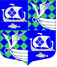 АДМИНИСТРАЦИЯ МУНИЦИПАЛЬНОГО ОБРАЗОВАНИЯ«ПРИМОРСКОЕ ГОРОДСКОЕ ПОСЕЛЕНИЕ» ВЫБОРГСКОГО РАЙОНА ЛЕНИНГРАДСКОЙ ОБЛАСТИПОСТАНОВЛЕНИЕот  26.12.2018 г.                                                                                                           № 1247«Об утверждении перечня особо ценногодвижимого имущества  муниципальногобюджетного учреждения культуры«Единый культурно-досуговый центр г. Приморск"  муниципального образования«Приморское городское поселение»Выборгского района Ленинградской области»В соответствии со статьей 9.2 Федерального закона от 12.01.1996 г. № 7-ФЗ «О некоммерческих организациях», постановлением администрации МО «Приморское городское поселение»  от 25.02.2011 г. № 31 «Об утверждении порядка определения видов и перечней особо ценного движимого имущества муниципальных бюджетных и автономных учреждений МО «Приморское городское поселение» Выборгского района Ленинградской области»,- ПОСТАНОВЛЯЕТ:       1. Утвердить перечень особо ценного движимого имущества, закрепленного на праве оперативного управления за муниципальным бюджетным учреждением культуры  «Единый культурно-досуговый центр г. Приморск» муниципального образования «Приморское городское поселение» Выборгского района Ленинградской области, по состоянию на 25.12.2018 года, согласно Приложению № 1 (на 3-х листах).       2. МБУК " Единый культурно-досуговый центр г. Приморск" принять к учету имущество, согласно утвержденному перечню, как особо ценное в количестве 79 ед. балансовая стоимость которого составляет 2 003 932,15 (Два миллиона три тысячи девятьсот тридцать два руб. 15 коп).       3. Признать утратившими силу Постановления  администрации МО "Приморское городское поселение" Выборгского района Ленинградской области № 42 от 13.03.2013 г. "Об утверждении перечня особо ценного движимого имущества муниципального бюджетного учреждения культуры «Единый культурно-досуговый центр г. Приморск» муниципального образования «Приморское городское поселение» Выборгского района Ленинградской области», № 112 от 24.06.2013 г. «О внесении дополнений в постановление администрации муниципального образования «Приморское городское поселение» Выборгского района Ленинградской области «Об утверждении перечня особо ценного движимого имущества муниципального бюджетного учреждения культуры «Единый культурно-досуговый центр г. Приморск» муниципального образования «Приморское городское поселение» Выборгского района Ленинградской области» от 13.03.2013 года № 42»        4. Контроль за исполнением настоящего постановления возложить на начальника отдела бюджетной политики и учета - главного бухгалтера О.Р. Демирову.                  Исполняющий обязанностиглавы администрации                                                   Н.В. СтоляровРазослано: дело, отдел бюджетной политики и учета, МБУК «ЕКДЦ г. Приморск», прокуратура, КУМИГ.Приложение № 1к постановлению администрациимуниципального образования«Приморское городское поселение»Выборгского района Ленинградской областиот « 26» декабря 2018 года № 1247   Перечень особо ценного движимого имущества         находящегося на бухгалтерском учёте                                                    муниципального бюджетного учреждения  "             Единый культурно-досуговый центр г. Приморск"по состоянию  на 25.12.2018 г. Перечень особо ценного движимого имущества         находящегося на бухгалтерском учёте                                                    муниципального бюджетного учреждения  "             Единый культурно-досуговый центр г. Приморск"по состоянию  на 25.12.2018 г. Перечень особо ценного движимого имущества         находящегося на бухгалтерском учёте                                                    муниципального бюджетного учреждения  "             Единый культурно-досуговый центр г. Приморск"по состоянию  на 25.12.2018 г. Перечень особо ценного движимого имущества         находящегося на бухгалтерском учёте                                                    муниципального бюджетного учреждения  "             Единый культурно-досуговый центр г. Приморск"по состоянию  на 25.12.2018 г. Перечень особо ценного движимого имущества         находящегося на бухгалтерском учёте                                                    муниципального бюджетного учреждения  "             Единый культурно-досуговый центр г. Приморск"по состоянию  на 25.12.2018 г. Перечень особо ценного движимого имущества         находящегося на бухгалтерском учёте                                                    муниципального бюджетного учреждения  "             Единый культурно-досуговый центр г. Приморск"по состоянию  на 25.12.2018 г. Перечень особо ценного движимого имущества         находящегося на бухгалтерском учёте                                                    муниципального бюджетного учреждения  "             Единый культурно-досуговый центр г. Приморск"по состоянию  на 25.12.2018 г. Перечень особо ценного движимого имущества         находящегося на бухгалтерском учёте                                                    муниципального бюджетного учреждения  "             Единый культурно-досуговый центр г. Приморск"по состоянию  на 25.12.2018 г. Перечень особо ценного движимого имущества         находящегося на бухгалтерском учёте                                                    муниципального бюджетного учреждения  "             Единый культурно-досуговый центр г. Приморск"по состоянию  на 25.12.2018 г. Перечень особо ценного движимого имущества         находящегося на бухгалтерском учёте                                                    муниципального бюджетного учреждения  "             Единый культурно-досуговый центр г. Приморск"по состоянию  на 25.12.2018 г. Перечень особо ценного движимого имущества         находящегося на бухгалтерском учёте                                                    муниципального бюджетного учреждения  "             Единый культурно-досуговый центр г. Приморск"по состоянию  на 25.12.2018 г. Перечень особо ценного движимого имущества         находящегося на бухгалтерском учёте                                                    муниципального бюджетного учреждения  "             Единый культурно-досуговый центр г. Приморск"по состоянию  на 25.12.2018 г. Перечень особо ценного движимого имущества         находящегося на бухгалтерском учёте                                                    муниципального бюджетного учреждения  "             Единый культурно-досуговый центр г. Приморск"по состоянию  на 25.12.2018 г. Перечень особо ценного движимого имущества         находящегося на бухгалтерском учёте                                                    муниципального бюджетного учреждения  "             Единый культурно-досуговый центр г. Приморск"по состоянию  на 25.12.2018 г. Перечень особо ценного движимого имущества         находящегося на бухгалтерском учёте                                                    муниципального бюджетного учреждения  "             Единый культурно-досуговый центр г. Приморск"по состоянию  на 25.12.2018 г. Перечень особо ценного движимого имущества         находящегося на бухгалтерском учёте                                                    муниципального бюджетного учреждения  "             Единый культурно-досуговый центр г. Приморск"по состоянию  на 25.12.2018 г. Перечень особо ценного движимого имущества         находящегося на бухгалтерском учёте                                                    муниципального бюджетного учреждения  "             Единый культурно-досуговый центр г. Приморск"по состоянию  на 25.12.2018 г. Перечень особо ценного движимого имущества         находящегося на бухгалтерском учёте                                                    муниципального бюджетного учреждения  "             Единый культурно-досуговый центр г. Приморск"по состоянию  на 25.12.2018 г. Перечень особо ценного движимого имущества         находящегося на бухгалтерском учёте                                                    муниципального бюджетного учреждения  "             Единый культурно-досуговый центр г. Приморск"по состоянию  на 25.12.2018 г. Перечень особо ценного движимого имущества         находящегося на бухгалтерском учёте                                                    муниципального бюджетного учреждения  "             Единый культурно-досуговый центр г. Приморск"по состоянию  на 25.12.2018 г. Перечень особо ценного движимого имущества         находящегося на бухгалтерском учёте                                                    муниципального бюджетного учреждения  "             Единый культурно-досуговый центр г. Приморск"по состоянию  на 25.12.2018 г. Перечень особо ценного движимого имущества         находящегося на бухгалтерском учёте                                                    муниципального бюджетного учреждения  "             Единый культурно-досуговый центр г. Приморск"по состоянию  на 25.12.2018 г. Перечень особо ценного движимого имущества         находящегося на бухгалтерском учёте                                                    муниципального бюджетного учреждения  "             Единый культурно-досуговый центр г. Приморск"по состоянию  на 25.12.2018 г. Перечень особо ценного движимого имущества         находящегося на бухгалтерском учёте                                                    муниципального бюджетного учреждения  "             Единый культурно-досуговый центр г. Приморск"по состоянию  на 25.12.2018 г. Перечень особо ценного движимого имущества         находящегося на бухгалтерском учёте                                                    муниципального бюджетного учреждения  "             Единый культурно-досуговый центр г. Приморск"по состоянию  на 25.12.2018 г. Перечень особо ценного движимого имущества         находящегося на бухгалтерском учёте                                                    муниципального бюджетного учреждения  "             Единый культурно-досуговый центр г. Приморск"по состоянию  на 25.12.2018 г. Перечень особо ценного движимого имущества         находящегося на бухгалтерском учёте                                                    муниципального бюджетного учреждения  "             Единый культурно-досуговый центр г. Приморск"по состоянию  на 25.12.2018 г. Перечень особо ценного движимого имущества         находящегося на бухгалтерском учёте                                                    муниципального бюджетного учреждения  "             Единый культурно-досуговый центр г. Приморск"по состоянию  на 25.12.2018 г. Перечень особо ценного движимого имущества         находящегося на бухгалтерском учёте                                                    муниципального бюджетного учреждения  "             Единый культурно-досуговый центр г. Приморск"по состоянию  на 25.12.2018 г. Перечень особо ценного движимого имущества         находящегося на бухгалтерском учёте                                                    муниципального бюджетного учреждения  "             Единый культурно-досуговый центр г. Приморск"по состоянию  на 25.12.2018 г. Перечень особо ценного движимого имущества         находящегося на бухгалтерском учёте                                                    муниципального бюджетного учреждения  "             Единый культурно-досуговый центр г. Приморск"по состоянию  на 25.12.2018 г. Перечень особо ценного движимого имущества         находящегося на бухгалтерском учёте                                                    муниципального бюджетного учреждения  "             Единый культурно-досуговый центр г. Приморск"по состоянию  на 25.12.2018 г. Перечень особо ценного движимого имущества         находящегося на бухгалтерском учёте                                                    муниципального бюджетного учреждения  "             Единый культурно-досуговый центр г. Приморск"по состоянию  на 25.12.2018 г. Перечень особо ценного движимого имущества         находящегося на бухгалтерском учёте                                                    муниципального бюджетного учреждения  "             Единый культурно-досуговый центр г. Приморск"по состоянию  на 25.12.2018 г. Перечень особо ценного движимого имущества         находящегося на бухгалтерском учёте                                                    муниципального бюджетного учреждения  "             Единый культурно-досуговый центр г. Приморск"по состоянию  на 25.12.2018 г. Перечень особо ценного движимого имущества         находящегося на бухгалтерском учёте                                                    муниципального бюджетного учреждения  "             Единый культурно-досуговый центр г. Приморск"по состоянию  на 25.12.2018 г. Перечень особо ценного движимого имущества         находящегося на бухгалтерском учёте                                                    муниципального бюджетного учреждения  "             Единый культурно-досуговый центр г. Приморск"по состоянию  на 25.12.2018 г. Перечень особо ценного движимого имущества         находящегося на бухгалтерском учёте                                                    муниципального бюджетного учреждения  "             Единый культурно-досуговый центр г. Приморск"по состоянию  на 25.12.2018 г. Перечень особо ценного движимого имущества         находящегося на бухгалтерском учёте                                                    муниципального бюджетного учреждения  "             Единый культурно-досуговый центр г. Приморск"по состоянию  на 25.12.2018 г. Перечень особо ценного движимого имущества         находящегося на бухгалтерском учёте                                                    муниципального бюджетного учреждения  "             Единый культурно-досуговый центр г. Приморск"по состоянию  на 25.12.2018 г. Перечень особо ценного движимого имущества         находящегося на бухгалтерском учёте                                                    муниципального бюджетного учреждения  "             Единый культурно-досуговый центр г. Приморск"по состоянию  на 25.12.2018 г. Перечень особо ценного движимого имущества         находящегося на бухгалтерском учёте                                                    муниципального бюджетного учреждения  "             Единый культурно-досуговый центр г. Приморск"по состоянию  на 25.12.2018 г. Перечень особо ценного движимого имущества         находящегося на бухгалтерском учёте                                                    муниципального бюджетного учреждения  "             Единый культурно-досуговый центр г. Приморск"по состоянию  на 25.12.2018 г. Перечень особо ценного движимого имущества         находящегося на бухгалтерском учёте                                                    муниципального бюджетного учреждения  "             Единый культурно-досуговый центр г. Приморск"по состоянию  на 25.12.2018 г. Перечень особо ценного движимого имущества         находящегося на бухгалтерском учёте                                                    муниципального бюджетного учреждения  "             Единый культурно-досуговый центр г. Приморск"по состоянию  на 25.12.2018 г. Перечень особо ценного движимого имущества         находящегося на бухгалтерском учёте                                                    муниципального бюджетного учреждения  "             Единый культурно-досуговый центр г. Приморск"по состоянию  на 25.12.2018 г. Перечень особо ценного движимого имущества         находящегося на бухгалтерском учёте                                                    муниципального бюджетного учреждения  "             Единый культурно-досуговый центр г. Приморск"по состоянию  на 25.12.2018 г. Перечень особо ценного движимого имущества         находящегося на бухгалтерском учёте                                                    муниципального бюджетного учреждения  "             Единый культурно-досуговый центр г. Приморск"по состоянию  на 25.12.2018 г. Перечень особо ценного движимого имущества         находящегося на бухгалтерском учёте                                                    муниципального бюджетного учреждения  "             Единый культурно-досуговый центр г. Приморск"по состоянию  на 25.12.2018 г. Перечень особо ценного движимого имущества         находящегося на бухгалтерском учёте                                                    муниципального бюджетного учреждения  "             Единый культурно-досуговый центр г. Приморск"по состоянию  на 25.12.2018 г.                                                   Перечень особо ценного движимого имущества                                                       находящегося на бухгалтерском учёте                                    муниципального бюджетного учреждения  культуры "ЕКДЦ  г. Приморск"                                                    Перечень особо ценного движимого имущества                                                       находящегося на бухгалтерском учёте                                    муниципального бюджетного учреждения  культуры "ЕКДЦ  г. Приморск"                                                    Перечень особо ценного движимого имущества                                                       находящегося на бухгалтерском учёте                                    муниципального бюджетного учреждения  культуры "ЕКДЦ  г. Приморск"                                                    Перечень особо ценного движимого имущества                                                       находящегося на бухгалтерском учёте                                    муниципального бюджетного учреждения  культуры "ЕКДЦ  г. Приморск"                                                    Перечень особо ценного движимого имущества                                                       находящегося на бухгалтерском учёте                                    муниципального бюджетного учреждения  культуры "ЕКДЦ  г. Приморск"                                                    Перечень особо ценного движимого имущества                                                       находящегося на бухгалтерском учёте                                    муниципального бюджетного учреждения  культуры "ЕКДЦ  г. Приморск"                                                    Перечень особо ценного движимого имущества                                                       находящегося на бухгалтерском учёте                                    муниципального бюджетного учреждения  культуры "ЕКДЦ  г. Приморск"                                                    Перечень особо ценного движимого имущества                                                       находящегося на бухгалтерском учёте                                    муниципального бюджетного учреждения  культуры "ЕКДЦ  г. Приморск"                                                    Перечень особо ценного движимого имущества                                                       находящегося на бухгалтерском учёте                                    муниципального бюджетного учреждения  культуры "ЕКДЦ  г. Приморск"              по состоянию  на 25.12.2018 г.             по состоянию  на 25.12.2018 г.             по состоянию  на 25.12.2018 г.             по состоянию  на 25.12.2018 г.             по состоянию  на 25.12.2018 г.             по состоянию  на 25.12.2018 г.             по состоянию  на 25.12.2018 г.             по состоянию  на 25.12.2018 г.№Инвент. №Наименование объектаНаименование объектаБалансовая стоимость (руб.)Балансовая стоимость (руб.)Остаточная cтоимость  (руб.)Остаточная cтоимость  (руб.)Принадлежность к ОЦДИ1161 ОСAlesis DM6 USB kit электронная барабанная установкаAlesis DM6 USB kit электронная барабанная установка27 000,0027 000,000,000,00да2170 ОСBehringer B615D Eurolive  активная акустическая система с комплектом кабелейBehringer B615D Eurolive  активная акустическая система с комплектом кабелей19 640,0019 640,000,000,00да3169 ОСBehringer B615D Eurolive  активная акустическая система с комплектом кабелейBehringer B615D Eurolive  активная акустическая система с комплектом кабелей19 640,0019 640,000,000,00да4164 ОСIbanez AEB8E BLACK  акустическая гитараIbanez AEB8E BLACK  акустическая гитара12 430,0012 430,000,000,00да5162 ОСIbanez GAX30 BLACK NIGHT электрогитараIbanez GAX30 BLACK NIGHT электрогитара8 400,008 400,000,000,00да6163 ОСIbanez TCY10E BLACK  электроакустическая гитараIbanez TCY10E BLACK  электроакустическая гитара10 450,0010 450,000,000,00да7167 ОСProel TN2408LU40- Коробка с кабелемProel TN2408LU40- Коробка с кабелем47 360,0047 360,0028152,9728152,97да8ОС 703SHURE BLX24E/SM58 вокальная радиосистема с микрофономSHURE BLX24E/SM58 вокальная радиосистема с микрофоном31 000,0031 000,000,000,00да9ОС 704SHURE BLX24E/SM58 вокальная радиосистема с микрофономSHURE BLX24E/SM58 вокальная радиосистема с микрофоном31 000,0031 000,000,000,00да1023 ОСАккордионАккордион23 625,0023 625,000,000,00да11110010458Аккустическая системаАккустическая система33 650,0033 650,000,000,00да1211010459Аккустическая системаАккустическая система33 650,0033 650,000,000,00да131101040065Аккустическая системаАккустическая система23 450,0023 450,000,000,00да1411001040066Аккустическая системаАккустическая система23 450,0023 450,000,000,00да1511001040101Аккустическая системаАккустическая система14 260,0014 260,000,000,00да16ОС721Аккустическая система Behringer Eurolive(колонки 2 шт.)Аккустическая система Behringer Eurolive(колонки 2 шт.)63 326,0063 326,0051 188,4451 188,44да1711380060Аккустическая система крАккустическая система кр9 286,009 286,000,000,00да1811380061Аккустическая система крАккустическая система кр9 286,009 286,000,000,00да19305 ОСВокальная радиосистема Sennheiser EW 145-G3-BВокальная радиосистема Sennheiser EW 145-G3-B36 100,0036 100,000,000,00да20304 ОСВокальная радиосистема Sennheiser EW 145-G3-BВокальная радиосистема Sennheiser EW 145-G3-B36 100,0036 100,000,000,00да21303 ОСВокальная радиосистема Sennheiser EW 145-G3-BВокальная радиосистема Sennheiser EW 145-G3-B36 100,0036 100,000,000,00да22302 ОСВокальная радиосистема Sennheiser EW 145-G3-BВокальная радиосистема Sennheiser EW 145-G3-B36 100,0036 100,000,000,00да23301 ОСВокальная радиосистема Sennheiser EW 145-G3-BВокальная радиосистема Sennheiser EW 145-G3-B36 100,0036 100,000,000,00да24300 ОСВокальная радиосистема Sennheiser EW 145-G3-BВокальная радиосистема Sennheiser EW 145-G3-B36 100,0036 100,000,000,00да25215 ОСВокальная радиосистема Shure BLX24/B58Вокальная радиосистема Shure BLX24/B5813 690,0013 690,000,000,00да26214ОСВокальная радиосистема Shure BLX24/B58Вокальная радиосистема Shure BLX24/B5813 690,0013 690,000,000,00да2723-2 ОСКомпьютерКомпьютер18 401,1518 401,150,000,00да28150 ОСКомпьютер в сбореКомпьютер в сборе25 000,0025 000,000,000,00да29151 ОСКомпьютер в сбореКомпьютер в сборе25 000,0025 000,000,000,00да3011010400136Компьютер в сбореКомпьютер в сборе19 200,0019 200,000,000,00да31149 ОСКомпьютер в сбореКомпьютер в сборе25 000,0025 000,000,000,00да32333-ОСКомпьютер в сборе HP ProКомпьютер в сборе HP Pro36 100,0036 100,000,000,00да33ОС439Компьютер в сборе Nexport31mi IntelКомпьютер в сборе Nexport31mi Intel61 100,0061 100,0022 063,9422 063,94да34152 ОСКомпьютер в сборе на базе i3 Компьютер в сборе на базе i3 23 860,0023 860,000,000,00да35132 ОСКомпьютер с мониторомКомпьютер с монитором15 750,0015 750,000,000,00да36133 ОСКомпьютер с мониторомКомпьютер с монитором15 750,0015 750,000,000,00да37134 ОСКомпьютер с мониторомКомпьютер с монитором15 750,0015 750,000,000,00да381101010089Лестница шарнирная Лестница шарнирная 8 164,008 164,000,000,00да39ОС448Микрофон миниатюр Sennxeiser ME 3-EW  с оголовьем+ поясной передатчикМикрофон миниатюр Sennxeiser ME 3-EW  с оголовьем+ поясной передатчик24 756,0024 756,000,000,00да40ОС315Микрофон теат.-хор. супкркард.Микрофон теат.-хор. супкркард.20 290,0020 290,000,000,00да41ОС440Микрофон теат.-хор. супкркард.Микрофон теат.-хор. супкркард.20 290,0020 290,000,000,00да42ОС441Микрофон теат.-хор. супкркард.Микрофон теат.-хор. супкркард.20 290,0020 290,000,000,00да43ОС446Микрофонный процессор DBX  286SМикрофонный процессор DBX  286S12 139,0012 139,000,000,00да4411380010182Микшерный пультМикшерный пульт11 000,0011 000,000,000,00да45113800184Микшерный пультМикшерный пульт13 400,0013 400,000,000,00да4690 ОСМикшерный пультМикшерный пульт9 000,009 000,000,000,00да47ОС720Микшерный пульт BEHRINGER  12 каналовМикшерный пульт BEHRINGER  12 каналов13 590,0013 590,000,000,00да48ОС320Микшерный пульт BEHRINGER  18 каналовМикшерный пульт BEHRINGER  18 каналов17 450,0017 450,000,000,00да49ОС449Микшерный пульт Yamaha  MG16XU со встр.компр.и проц.Микшерный пульт Yamaha  MG16XU со встр.компр.и проц.35 900,0035 900,000,000,00да50ОС447Мини USB/DMX-интерф SunliteМини USB/DMX-интерф Sunlite49 790,0049 790,0040 246,8440 246,84да511101040191Ноутбук Ноутбук 17 700,0017 700,000,000,00да521101040192Ноутбук Ноутбук 17 700,0017 700,000,000,00да53ОС450Ноутбук HP Pavilion 15-pНоутбук HP Pavilion 15-p74 300,0074 300,000,000,00да541101040074Ноутбук бухг.Ноутбук бухг.17 590,0017 590,000,000,00да55148 ОСНоутбук с экраном 14''/LenovoG480Ноутбук с экраном 14''/LenovoG48012 580,0012 580,000,000,00да5628 ОСПианино "Красный октябрь"Пианино "Красный октябрь"10 310,0010 310,000,000,00да5727 ОСПианино "Красный октябрь"Пианино "Красный октябрь"10 310,0010 310,000,000,00да581100100195Принтер Принтер 19 500,0019 500,000,000,00да59101004008Принтер Принтер 10 500,0010 500,000,000,00да602101040135Проектор Проектор 25 400,0025 400,000,000,00да61171 ОСПроектор NEC V260, 2600 ansi Im,800х600, 2000:1Проектор NEC V260, 2600 ansi Im,800х600, 2000:112 320,0012 320,000,000,00да62309 ОСПрожектор  светодиод.Chauvet IntimSpot LED250Прожектор  светодиод.Chauvet IntimSpot LED25048 000,0048 000,0038 666,5538 666,55да63308 ОСПрожектор  светодиод.Chauvet IntimSpot LED250Прожектор  светодиод.Chauvet IntimSpot LED25048 000,0048 000,0038 666,5538 666,55да6411001040068РадиомикрофонРадиомикрофон12 001,0012 001,000,000,00да65313 ОСРадиосистема SHURE BLX24RE/SM58Радиосистема SHURE BLX24RE/SM5826 135,0026 135,000,000,00да66312 ОСРадиосистема SHURE BLX24RE/SM58Радиосистема SHURE BLX24RE/SM5826 135,0026 135,000,000,00да67311 ОСРадиосистема SHURE BLX24RE/SM58Радиосистема SHURE BLX24RE/SM5826 135,0026 135,000,000,00да68310 ОСРадиосистема SHURE BLX24RE/SM58Радиосистема SHURE BLX24RE/SM5826 135,0026 135,000,000,00да691101040062Радиосистема кр.Радиосистема кр.21 640,0021 640,000,000,00да705-2 ОСРесивер YAMAHAРесивер YAMAHA23 606,0023 606,000,000,00да71ОС454Светомузыка Involight SBL1008 RGB LEDPAR +стойкаСветомузыка Involight SBL1008 RGB LEDPAR +стойка63 356,0063 356,0055 260,4655 260,46да72110800162Усилитель мощностиУсилитель мощности10 332,0010 332,000,000,00да732101040089Усилитель мощностиУсилитель мощности9 750,009 750,000,000,00да74307 ОСУсилитель мощности Crown XLi3500Усилитель мощности Crown XLi350046 800,0046 800,0034 580,0034 580,00да75306 ОСУсилитель мощности Crown XLi3500Усилитель мощности Crown XLi350046 800,0046 800,0034 580,0034 580,00да76166 ОСУсилитель мощности INVOTONE А1800Усилитель мощности INVOTONE А180022 960,0022 960,000,000,00да7721010040073Фотоаппарат цифровой кр.Фотоаппарат цифровой кр.8 795,008 795,000,000,00да78ОС453Электронная барабанная установка ROLAND TD-11KЭлектронная барабанная установка ROLAND TD-11K72 289,0072 289,0058 433,5758 433,57да79113800201Стол теннис.Стол теннис.15 000,0015 000,000,000,00даИТОГОИТОГО2 003 932,152 003 932,15401 839,32401 839,320,00